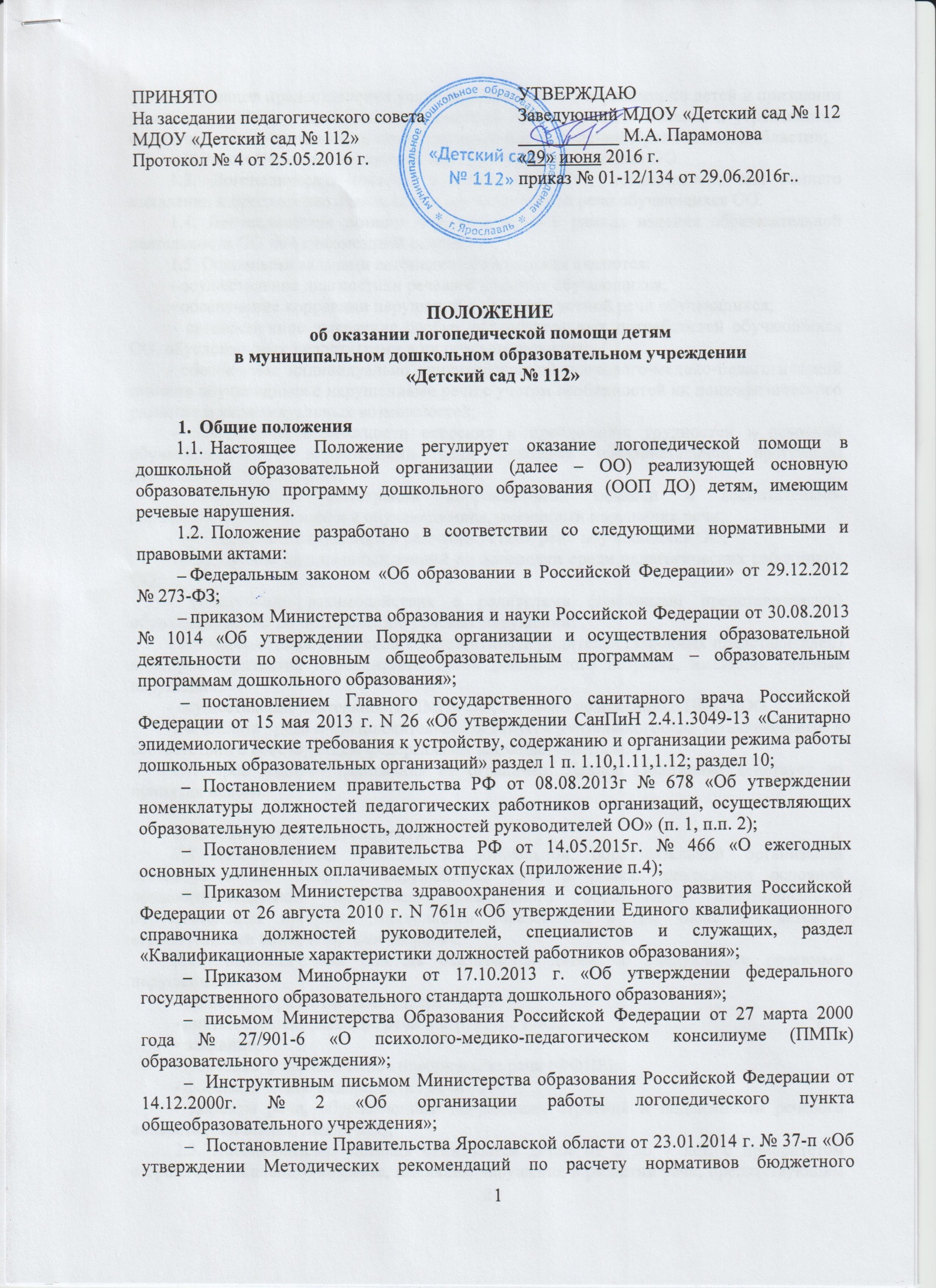 финансирования предоставления услуг по дошкольному образованию детей и признании утратившими силу отдельных постановлений Администрации области и утратившими силу и частично утратившими силу отдельных постановлении Правительства области»; Уставом Учреждения, локальными нормативными актами ОО.1.3. Логопедическая помощь в дошкольной ОО, предназначена для раннего выявления и преодоления отклонений в развитии устной речи обучающихся ОО.1.4. Логопедическая помощь осуществляется в рамках ведения образовательной деятельности ОО на безвозмездной основе.1.5. Основными задачами логопедической помощи являются: - осуществление диагностики речевого развития обучающихся;- обеспечение коррекции нарушений в развитии устной речи обучающихся;- своевременное выявление особых образовательных потребностей обучающихся ОО, обусловленных недостатками в их речевом развитии;        - обеспечение индивидуально ориентированной психолого-медико-педагогической помощи обучающихся с нарушениями речи с учетом особенностей их психофизического развития и индивидуальных возможностей;- обеспечение возможности освоения и преодоления трудностей в освоении обучающимися с нарушениями речи основной образовательной программы дошкольного образования;   - обеспечение интеграции коррекционной помощи и воспитательно-образовательного процесса с обучающимися, имеющими нарушения речи;         - профилактика нарушений в развитии устной речи обучающихся ОО;        - разъяснение специальных знаний по логопедии среди педагогических работников ОО;        - обеспечение взаимодействия с родителями (законными представителями) обучающихся ОО по преодолению речевых нарушений;        - повышение педагогической компетентности родителей (законных представителей) в вопросах развития и воспитания детей дошкольного возраста, имеющих речевые нарушения;        - осуществление деятельности ПМПк ОО, согласно положению о ПМПк ОО.1.6. Оплата труда и продолжительность отпуска учителя-логопеда устанавливается в соответствии с действующим федеральным законодательством.1.7. Срок данного Положения не ограничен. Данное Положение действует до принятия нового.Организация деятельности. Логопедическая помощь в дошкольной образовательной организации организуется для детей с нарушениями речи в рамках реализации основной общеобразовательной программы дошкольного образования, адаптированных образовательных программ дошкольного образования, в том числе для детей с ограниченными возможностями здоровья.2.2. Логопедическая помощь оказывается детям со следующими речевыми нарушениями:- общее недоразвитие речи (далее – ОНР);- системное недоразвитие речи в структуре F-83;- заикание;- фонетико-фонематическое недоразвитие речи (ФФНР);- фонематическое недоразвитие речи (ФНР);- дефекты речи, обусловленные нарушением строения и подвижности речевого аппарата (ринолалия, дизартрия);2.3. Логопедическая помощь оказывается детям от 3 до 7 лет, с приоритетом старшего дошкольного возраста, имеющим нарушения в развитии речи, препятствующим успешному овладению ООП ДО и с целью подготовки к успешному освоению программ начального школьного образования;2.4. Комплектование и логопедическая помощь осуществляется в дошкольной ОО на основании обследования речи детей и принимается протоколом психолого-медико-педагогического консилиума (далее – ПМПк) ОО с участием учителей-логопедов других ОО в рамках сетевого взаимодействия ОО.2.5. Для логопедической помощи выделяется кабинет, отвечающий санитарно-гигиеническим требованиям, требованиям пожарной безопасности, приспособленный для проведения индивидуальных и подгрупповых занятий с детьми, консультаций с родителями. Кабинет оснащается необходимым оборудованием согласно общим требованиям, предъявляемым к оборудованию логопедического кабинета. Также логопедическая помощь может осуществляться в групповом помещении.2.6. Для детей с ОВЗ, обусловленными нарушениями зрения устанавливается 1 ставка на 10 детей с тяжелыми нарушениями речи (ЗРР, ОНР, недоразвитие речи системного характера, заикание), 1 ставка на 12 детей с ФФНР, ФНР дизартрия стертая. Для всех остальных категорий детей должность учителя-логопеда устанавливается при наличии в учреждении не менее 35 детей, имеющих нарушения речи, ставка учителя-логопеда рассчитывается по формуле: фактическое кол-во детей, имеющих нарушения речи/37,5 * 0,5 ст. 2.7. Учителем-логопедом в соответствии с Единым квалификационным справочником должностей руководителей, специалистов и служащих, раздел «Квалификационные характеристики должностей работников образования» назначаются лица, имеющие высшее профессиональное образование в области дефектологии без предъявления требований к стажу работы.Продолжительность рабочего времени (норма педагогической работы за ставку заработной платы) для учителя-логопеда устанавливается за 20 часов в неделю.2.8. Продолжительность рабочего времени учителя-логопеда включает коррекционную работу, а также другую педагогическую работу, предусмотренную должностной инструкцией, разработанной образовательным учреждениемОрганизация коррекционного процесса.3.1. Содержание коррекционной работы строится в соответствии с педагогическими технологиями, обеспечивающими коррекцию и компенсацию отклонений в речевом развитии детей, учитывающими возрастные и психофизиологические особенности детей дошкольного возраста, определяется ООП. 3.2. Обследование детей осуществляется в начале и в конце учебного года, а также в течение учебного года по мере необходимости.Логопедическая помощь оказывается на основании заключения ПМПк или ПМПК и заявления (согласия) родителей (законных представителей) в письменной форме.3.3 Основными формами коррекционной работы с детьми, зачисленными для оказания логопедической помощи, являются индивидуальные и подгрупповые занятия.3.4. Коррекционная работа проводится с учетом режима работы образовательного учреждения и в соответствии с СанПин. 3.5. Продолжительность непосредственной образовательной деятельности определяется возрастными и индивидуальными особенностями каждого ребенка и не должна превышать 15-ти минут с детьми 3-х лет, 20-ти минут с детьми 4-х лет, 25-ти минут с детьми 5-ти лет, 30-ти минут с детьми 6-ти лет (СанПин 2.4.1.3049-13).3.6. Периодичность групповых и индивидуальных занятий определяется тяжестью нарушения речевого развития.3.7. Отказ родителей от коррекционной помощи их ребенку оформляется в письменном виде и прилагается к протоколу ПМПк ОО.3.8. В случае отказа родителей (законных представителей) от прохождения ребенком ПМПК, а так же перевода ребенка с тяжелой речевой патологией (или иной) патологией в соответствующее учреждение (группу) компенсирующей или комбинированной направленности, отказ оформляется в письменном виде.3.9. Воспитатель планирует свою работу с учетом программных требований, речевых возможностей детей и рекомендаций учителя-логопеда.3.10. Учитель-логопед ведет и хранит следующую документацию:- Журнал профилактического обследования речи детей.- Журнал регистрации детей, нуждающихся в логопедической помощи.- Список детей, нуждающихся в логопедической помощи.- Список детей, зачисленных на логопедические занятия.- Речевые карты детей, зачисленных на логопедические занятия.- Адаптированные образовательные программы (для детей с ОВЗ).- Перспективный план работы учителя-логопеда.- Ежедневное планирование индивидуальной и подгрупповой работы с детьми.- Журнал учета посещаемости детьми логопедических занятий.- Циклограмма деятельности учителя-логопеда.- Отчет о работе учителя-логопеда за учебный год.4. Ответственность4.1 Ответственность за оснащение логопедической помощи, санитарное состояние и ремонт помещения возлагается на руководителя ОО.4.2 Ответственность за организацию и результативность коррекционно-развивающего процесса в логопедической помощи несут руководитель ОО и учитель-логопед.